Коммерческое предложениеДоступность, эффективность и широкий охват аудитории рекламы на транспорте(стеклах) позволят вашей компании решить главную задачу маркетинга – привлечь новых клиентов и увеличить продажи.Наружная реклама на автобусах (на стеклах).Транзитная (транспортная) реклама сама по себе имеет ряд преимуществ перед другими носителями:необычайная дешевизна 1-го рекламного контактавысокое внимание потребителейвысокая частотностьширокий охватПервое значительное преимущество транспортной рекламы – избежать контакта с ней практически невозможно. Любой человек, независимо от возраста, интересов или других характеристик, выходя на улицу каждый день, видит транспортную рекламу и испытывает на себе ее действие.Попадая в поле зрения пешеходов, пассажиров, водителей, т.е. потенциальных адресатов, транспортная реклама действует в постоянно меняющейся обстановке. Повторяясь, но не надоедая (в отличие от телевизионной рекламы) – другое преимущество транспортной рекламы. Изображение на пассажирском транспорте должно быть крупным и наглядным, оно не может содержать подробную информацию, которая бы воздействовала на мотивацию. На маршруте № 20 каждый день в рейс выходят 15 машин.На маршруте №2 каждый день выходят 30 машин.Маршрут № 20 (размеры стекл)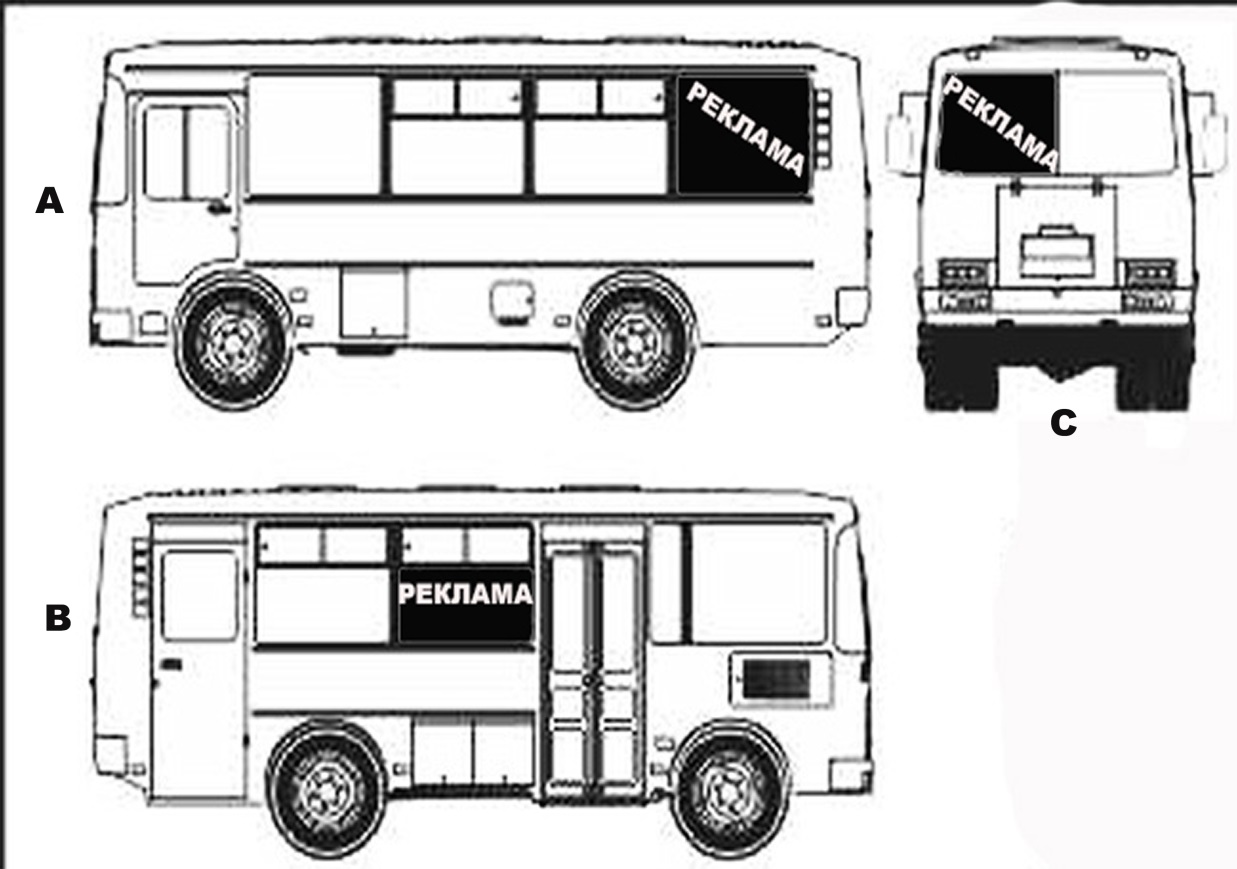 А) 92 см*114 смB) 56 см*113 смС) 79 см*100 смМаршрут № 2 (размеры стекл)А) 122 см*137 см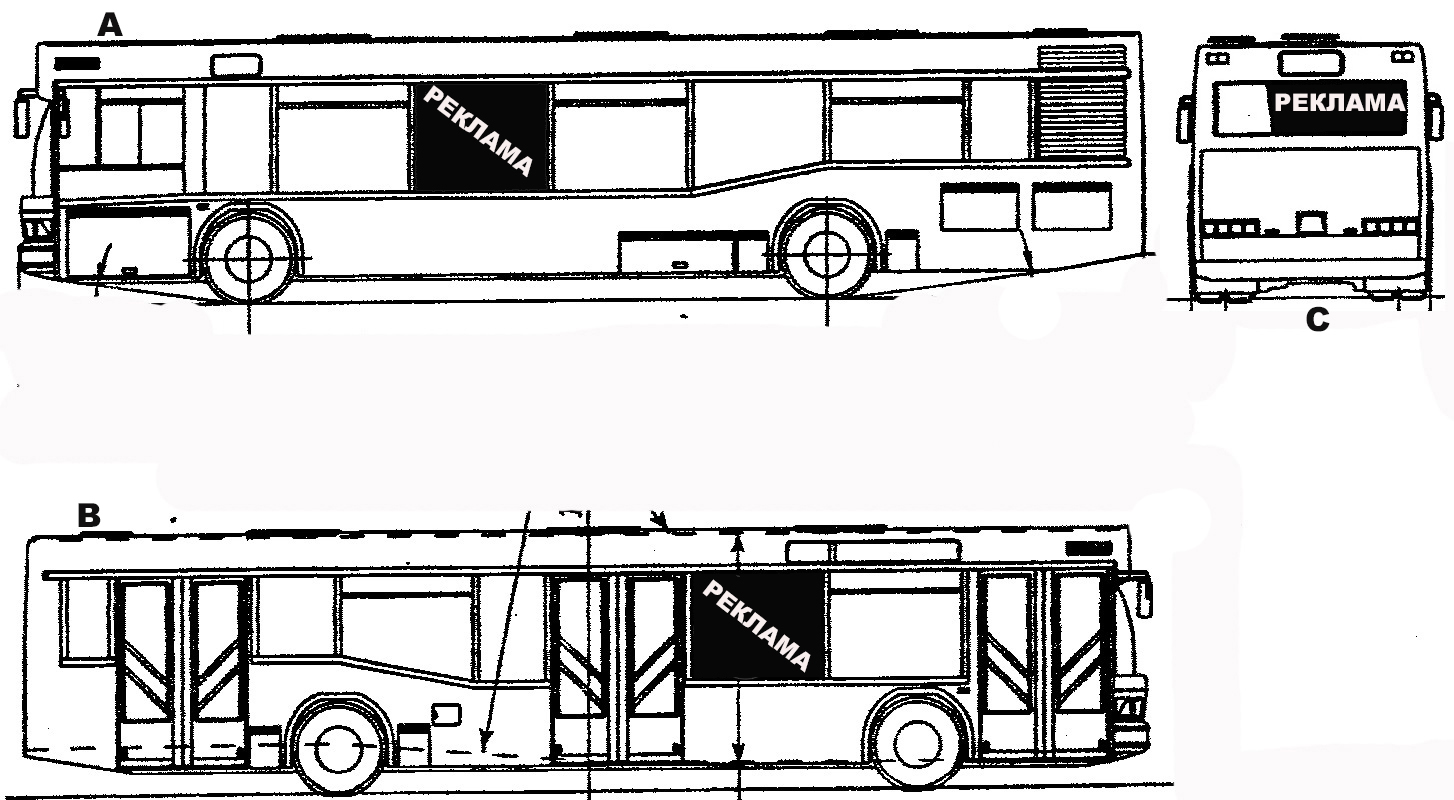 B) 122 см*137 смC) 57 см*134 смПрайс-листРаботая с нами Вы получаете:+ Высокую заметность                                                                                                      + Повышение узнаваемости бренда+ Монтаж рекламы                                                                                                            + Отличный коэфф.контакт/цена+ Разработка дизайн-макета Вашей рекламы                                                               +Подготовка фотоотчетаЗа замену рекламного носителя будет взыматься дополнительная платаПрайс-лист (аренда стекол) за 1 месяцМаршрут №20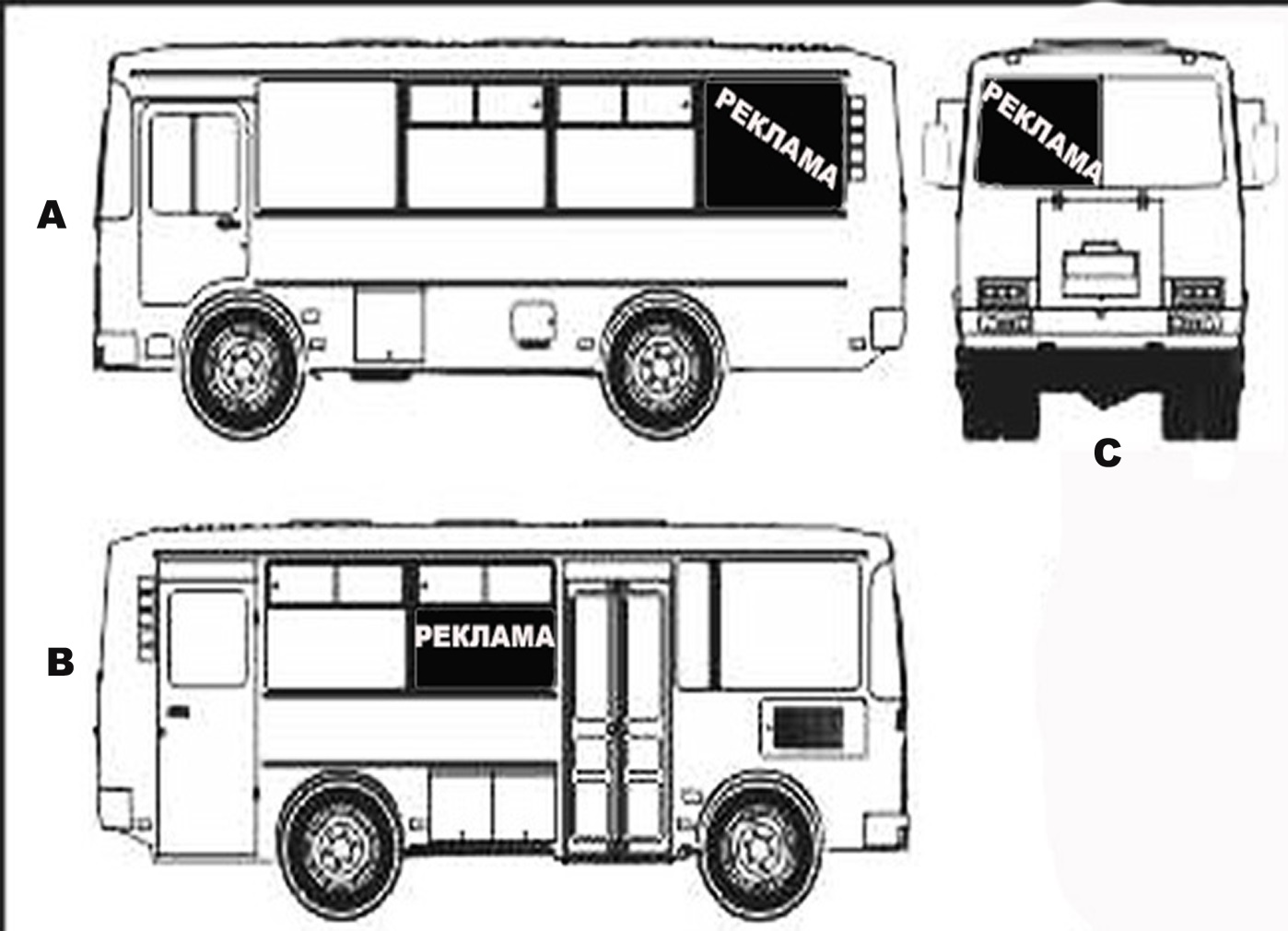 Маршрут № 2МаршрутНа 1 месяцНа 3 месяцаНа 6 месяцевНа 1 год№2 (реклама будет размещаться с 3-х сторон автобуса)28 000  по 27 000По 26 000По 25 000№20 (реклама будет размещаться с 3-х сторон автобуса)24 000По 23 000По 22 000По 21 0001 месяцНа 3 месяцаНа 6 месяцевА12 000 по 11 000по 10 000B10 000по 9 000по 8 000C12 000по 11 000по 10 0001 месяцНа 3 месяцаНа 6 месяцевA15 000по 14 000по 13 000B15 000по 14 000по 13 000C12 000по 11 000по 10 000